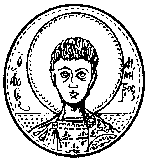 ___________________________________________________________________THESIS DETAILS(Please fill in with lowercase characters, except at the beginning of the sentence and the main names)Faculty:School:Department:Laboratory:Full Name:Father’s Name:Title of Thesis in Greek:Title of Thesis in English:Title of Thesis in additional language (optional): Date of presentation/support of the thesis: Supervising Professor: Elaboration Sponsor (e.g. Scholarship): KEY WORDS or PHRASES (GREEK) prioritized starting with the most important	1. 	2. 	3. 	4. KEY WORDS or PHRASES (ENGLISH) prioritized starting with the most important	1. 	2. 	3. 	4. ABSTRACT (in Greek)ABSTRACT (in English)Prints and CDs with incomplete data are not accepted!